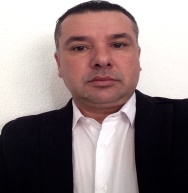 Nome:Vando Luis RibeiroEstado civil:CasadoE-mail:vandoribe40@gmail.comIdade:45 anosEndereço:R Collechio 197 – Vila Castelo Branco – Campinas-SPTelefones:                                       (19) 2121-2021     (19) 99624-23249Experiência profissional Empresa:Empresa:Keko Acessórios S/A - 05/2015 a 01/02/2017 Keko Acessórios S/A - 05/2015 a 01/02/2017 Último cargo:Último cargo:Gestor Comercial – 1 ano e 8 mesesGestor Comercial – 1 ano e 8 mesesÚltimo Salário:Último Salário:R$ 5.300,00R$ 5.300,00Atribuições do cargo:Atribuições do cargo:Gerenciamento de carteira de canais atacadistas e distribuidores, consultorianas redes das montadoras com produtos homologados, consultoria técnica de produtos, coordenação dos representantes comerciais, atendimento ao mercado varejistas, elaboração de estratégias e medições das vendas.Gerenciamento de carteira de canais atacadistas e distribuidores, consultorianas redes das montadoras com produtos homologados, consultoria técnica de produtos, coordenação dos representantes comerciais, atendimento ao mercado varejistas, elaboração de estratégias e medições das vendas.Experiência profissional Experiência profissional Empresa:Empresa:Brudovan Pneus Ltda - 01/2014 a 09/2014 - 8 mesesBrudovan Pneus Ltda - 01/2014 a 09/2014 - 8 mesesÚltimo cargo:Último cargo:Gerente de Vendas - 8 mesesGerente de Vendas - 8 mesesÚltimo Salário:Último Salário:R$ 4.500,00R$ 4.500,00Atribuições do cargo:Atribuições do cargo:Gerenciamento da área de vendas de peças e pneus automotivos e motos, cumprimento das metas, gestão das unidades filiais, contratações e treinamento dos colaboradores internos e da área comercial, controle dos números das filiais e responsável pelo pós vendas e pré venda da rede.Gerenciamento da área de vendas de peças e pneus automotivos e motos, cumprimento das metas, gestão das unidades filiais, contratações e treinamento dos colaboradores internos e da área comercial, controle dos números das filiais e responsável pelo pós vendas e pré venda da rede.Experiência profissional Experiência profissional Empresa:Trevilub Comércio de Lubrificantes Ltda. - 10/2012 a 10/2013 - 1 anoÚltimo cargo:Supervisor de Vendas - 1 anoÚltimo Salário:R$ 5.000,00Atribuições do cargo:Gestão do time de vendedores externos, atendimento nos canais varejistas e atacadistas, contratações e treinamento, direcionamento dos trabalhos e das metas, acompanhamento em campo, atendimento aos clientes grandes contas, medições dos números e desempenho dos vendedores.Experiência profissional Empresa:Empresa:WESTBRASIL LUBRIFICANTES MOBIL E STP PETROPLUS AUTOMOTIVA - 05/2009 a 09/2012 - 3 anos e 4 mesesWESTBRASIL LUBRIFICANTES MOBIL E STP PETROPLUS AUTOMOTIVA - 05/2009 a 09/2012 - 3 anos e 4 mesesÚltimo cargo:Último cargo:Coordenador de Vendas - 3 anos e 4 mesesCoordenador de Vendas - 3 anos e 4 mesesÚltimo Salário:Último Salário:R$ 6.500,00R$ 6.500,00Atribuições do cargo:Atribuições do cargo:Coordenação de equipe de vendas, vendedores externos e internos, atendimento aos clientes, acompanhamento em campo, medições dos números, contratações e treinamento, responsável pelo atingimento das metas, estratégias de vendas, pós vendas e vendas consultivas nos clientes.Coordenação de equipe de vendas, vendedores externos e internos, atendimento aos clientes, acompanhamento em campo, medições dos números, contratações e treinamento, responsável pelo atingimento das metas, estratégias de vendas, pós vendas e vendas consultivas nos clientes.Experiência profissional Experiência profissional Empresa:Empresa:TOP CAMPINAS EDITORA E DISTRIBUIDORA LTDA - 09/1999 a 02/2009TOP CAMPINAS EDITORA E DISTRIBUIDORA LTDA - 09/1999 a 02/2009Último cargo:Último cargo:Gerente Comercial - 8 anosGerente Comercial - 8 anosÚltimo Salário:Último Salário:R$ 8.500,00R$ 8.500,00Atribuições do cargo:Atribuições do cargo:Gerenciamento de equipe de vendas, treinamento, acompanhamento, prospecção de clientes, elaboração de propostas comercias e fechamento de negócios, desenvolvimento de regiões e aumento da participação do mercado, direcionar os vendedores aos melhores resultados e atender a demanda de cada região, aplicação das estratégias de vendas nos pdv, assegurar o giro e a demanda de cada cliente. Gerenciamento de equipe de vendas, treinamento, acompanhamento, prospecção de clientes, elaboração de propostas comercias e fechamento de negócios, desenvolvimento de regiões e aumento da participação do mercado, direcionar os vendedores aos melhores resultados e atender a demanda de cada região, aplicação das estratégias de vendas nos pdv, assegurar o giro e a demanda de cada cliente. Experiência profissional Experiência profissional Empresa:Empresa:Wurth do Brasil Peças de Fixação Ltda. - 02/1998 a 04/1999 - 1 ano e 2 mesesWurth do Brasil Peças de Fixação Ltda. - 02/1998 a 04/1999 - 1 ano e 2 mesesÚltimo cargo:Último cargo:Vendedor Externo - 1 ano e 2 mesesVendedor Externo - 1 ano e 2 mesesÚltimo Salário:Último Salário:R$ 2.200,00R$ 2.200,00Atribuições do cargo:Atribuições do cargo:Vendas externas de peças e químicos automotivos, atendimento a clientes, demonstração de produtos e positivação de clientes, gestão de carteira e roteiro, vendas consultivas, prospecção de clientes e desenvolvimento de área, pesquisa de mercado e da concorrência, atingimento de metas.Vendas externas de peças e químicos automotivos, atendimento a clientes, demonstração de produtos e positivação de clientes, gestão de carteira e roteiro, vendas consultivas, prospecção de clientes e desenvolvimento de área, pesquisa de mercado e da concorrência, atingimento de metas.Experiência profissional Experiência profissional Empresa:Dpaschoal Automotiva Ltda - 05/1989 a 09/1997 - 8 anos e 4 mesesÚltimo cargo:Vendedor Comercial - 8 anos e 4 mesesÚltimo Salário:R$ 2.000,00Atribuições do cargo:Assistência ao departamento logístico de distribuição de estoque para as filiais de vendas, análise de vendas e saída dos produtos. Vendas de produtos automotivos, análise de manutenções e fechamento de orçamentos, captação de clientes, controle de vendas da filial, atendimento a clientes.Graduação Graduação Instituição:Universidade Paulista Unip Curso:Graduação em AdministraçãoPeríodo:De 02/2001 a 10/2005